关于做好2016年陕西高校在线开放课程建设与研究项目申报工作的通知陕教高办〔2016〕3号  日期：2016-03-11  来源：高等教育处   浏览次数：873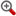 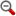 